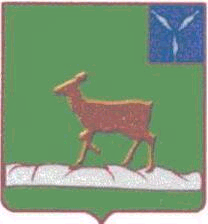 ИВАНТЕЕВСКОЕ РАЙОННОЕ СОБРАНИЕИВАНТЕЕВСКОГО МУНИЦИПАЛЬНОГО РАЙОНАСАРАТОВСКОЙ ОБЛАСТИТридцать седьмое заседание пятого созываот 23 октября 2019 года                            с. ИвантеевкаПОВЕСТКА ДНЯ 1. О ходе выполнения муниципальной программы «Развитие местного самоуправления Ивантеевского муниципального района  на  2018-2020 года».Информация: Болмосов В.А. - первый заместитель  главы администрации Ивантеевского муниципального района	2. О ходе  реализации муниципальной программы «Противодействие экстремизму и профилактика терроризма на  территории  Ивантеевского муниципального района  на 2015-2021 годы».Информация: Болмосов В.А. – первый заместитель  главы администрации Ивантеевского муниципального района3. О присвоении имен заслуженных людей Российской Федерации –Героев Советского Союза школам Ивантеевского муниципального района Саратовской области.Информация: Козлова В.А. – начальник управления образованием4. О ходе реализации задач 2019 года ООО «ИПОД» в сфере дорожной деятельности Ивантеевского муниципального района.Информация: Харатян А.М. – исполнительный директор ООО «ИПОД» (Ивантеевское предприятие по обслуживанию дорог)5. Об изменении вида разрешённого использования земельного участка находящегося по адресу: Саратовская область, Ивантеевский район, с. Ивантеевка, ул. Гражданская, дом 9.Информация: Савенков Ю.Н. – заместитель главы администрации района по строительству, ЖКХ, промышленности, водоснабжению и водоотведению6. «О вынесении на  публичные слушания проекта внесения изменений в генеральный план Ивантеевского муниципального образования Ивантеевского муниципального района Саратовской области».Информация: Савенков Ю.Н. – заместитель главы администрации района по строительству, ЖКХ, промышленности, водоснабжению и водоотведению7. «О вынесении на  публичные слушания проекта генерального плана населенного пункта  - с. Ивановка Ивановского муниципального образования Ивантеевского муниципального района Саратовской области».Информация: Савенков Ю.Н. – заместитель главы администрации района по строительству, ЖКХ, промышленности, водоснабжению и водоотведению8. О передаче полномочий в области градостроительной деятельности.Информация: Савенков Ю.Н. – заместитель главы администрации района по строительству, ЖКХ, промышленности, водоснабжению и водоотведению9. О вынесении на публичные слушания проекта по планировке территории с проектом межевания в его составе для  строительства объекта: «Газоснабжение с. Ивантеевка по ул. Международная,                             ул. Демократическая, ул. Кузьмина, ул. Дружбы, ул. Жаркова, ул. Парковой, ул. Дремова, ул. Толстова, ул. Ашхабадской  Ивантеевского муниципального района Саратовской области».Информация: Савенков Ю.Н. – заместитель главы администрации района по строительству, ЖКХ, промышленности, водоснабжению и водоотведению10. О вынесении на публичные слушания проекта решения районного Собрания «О внесении изменений в Правила землепользования и застройки территории Ивановского муниципального образования Ивантеевского муниципального района Саратовской области».Информация: Савенков Ю.Н. – заместитель главы администрации района по строительству, ЖКХ, промышленности, водоснабжению и водоотведению11. О внесении изменений и дополнений в решение районного Собрания от 24 декабря 2018 года №88 «О бюджете  Ивантеевского муниципального района  на  2019  год и плановый период 2020 и 2021 годов».Информация: Лебедихина  В.И.– начальник финансового управления администрации  Ивантеевского муниципального района12. О  вынесении на публичные слушания  проекта решения  «О бюджете  Ивантеевского муниципального района  на  2020 год и плановый период 2021 и 2022 годов».Информация: Лебедихина  В.И.– начальник финансового управления администрации  Ивантеевского муниципального района13. О ходе  исполнения бюджета  Ивантеевского муниципального района  за  9 месяцев  2019 года.Информация: Лебедихина  В.И.– начальник финансового управления администрации  Ивантеевского муниципального района14.  О внесении изменений и дополнений в решение районного Собрания от 26.06.2019 г. №38 «Об утверждении Положения о правотворческой инициативе граждан в Ивантеевском муниципальном районе». Информация: Жихарева О.Н. – секретарь районного Собрания15. О вынесении на публичные слушания проекта решения районного Собрания «О проекте внесения изменений и дополнений в Устав Ивантеевского муниципального района Саратовской области».Информация: Гусева Н.А. – главный специалист МУ «Забота»16. О внесении изменений в решение районного Собрания от 30.01.2008 года №10 «Об установлении размеров оплаты труда депутатов, членов выборных органов местного самоуправления, выборных должностных лиц местного самоуправления, осуществляющих свои полномочия на постоянной основе, муниципальных служащих».Информация: Болмосов В.А. – первый заместитель  главы администрации Ивантеевского муниципального района17. О внесении изменений в решение районного Собрания от 06.08.2015 №58 «Об утверждении Положения «О денежном вознаграждении главы  Ивантеевского муниципального района Саратовской области»».Информация: Болмосов В.А. – первый заместитель  главы администрации Ивантеевского муниципального района18. Разное.Председатель Ивантеевского районного Собрания 							А.М. Нелин